Памятка для участников ЕГЭЧто нужно знать выпускнику про апелляции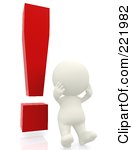 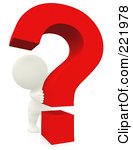 